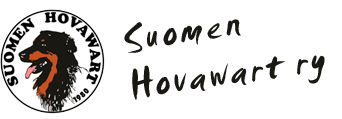 NäyttelyTäytetty lomake lähetetään yhdistyksen vastaavalle  joulukuun 11. päivään mennessä.Satu Ollilasatu.ollila@gmail.comMyöhästyneitä hakemuksia ei hyväksytä laskentaan.Koiran virallinen nimi:Rekisterinumero:Kasvattaja:Omistaja: Sähköposti:NÄYTTELYTULOKSET:
Vakuutan antamani tiedot oikeiksi
Paikka:Päivämäärä:Allekirjoitus: ____________________________________________SÄÄNNÖTVuoden näyttelyhovawartpisteitä laskettaessa otetaan huomioon koiran viisi parasta näyttelytulosta. Pisteet kertyvät alla olevan taulukon mukaan.Huom! Vuoden näyttelyhovawartin valintaan osallistuvien koirien ulkomaisten näyttelyiden tulokset/arvostelujen kopiot tulee toimittaa: satu.ollila@gmail.comNÄYTTELYPäivämääräPäivämääräPaikkaTuomariTulosPisteetYhteenlasketut pisteet:Yhteenlasketut pisteet:PisteetSuomen päänäyttelyMuun IHF maan päänäyttelyMV-, EUV-, PMV-näyttely, Crufts ja kotimaiset KV-näyttelytKR- ja Nord -näyttelyt ja ulkomaiset KV-näyttelytRyhmänäyttelyt ja muut ulkomaiset näyttelyt30ROPBIS129VSPBIS228BIS327BIS42625PU/PN22423PU/PN3RYP1/BIS VET122RYP2/BIS VET2BIS121PU/PN4RYP3/BIS VET3BIS220ROP VETROPRYP4/BIS VET4BIS319VSP VETVSPBIS418BIS117BIS216BIS315PU/PN2ROPRYP1/BISVET1BIS414VSPRYP2/BISVET213PU/PN3RYP3/BISVET312RYP4/BISVET4RYP1/BISVET111PU/PN4RYP2/BISVET210ERI 1ROP VETPU/PN2ROPRYP3/BISVET39VSP VETPU/PN3VSPRYP4/BISVET48ERI2PU/PN47PU/PN2ROP6ERI3PU/PN3VSP5PU/PN44ERI4PU/PN23PU/PN32PU/PN41